YAHYA 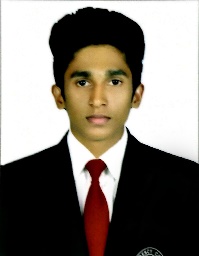 Email: yahya_386633@2freemail.com CAREER OBJECTIVETo work in a professional environment, which will enable me to develop my potentials and also to meet the challenges and excel in a field, where I can fully utilize my skills and knowledge for the organization’s growth.WORK  EXPERIENCEFirm                 : (DUBAI GOLD)Designation   : ACCOUNTANT.Duration         : 3rd July 2017 – 30th  September 2018 EXPERIENCE  IN  HANDLINGHandling monthly journal entries, accounts and various ledgersPreparation of balance sheetsPreparation of final accounts-computerization of accounts of almost all types of business Writing up of book and finalization of accounts of tradingPreparing payrollReporting to managementACADEMIC CREDENTIALSMBA (FINANCE and MARKETING) from Presidency College (Bangalore University), in the year 2017.B.COM from SREE SASTHA College (Calicut University), in the year 2015.HSE from V M C Govt. H S S Wandoor (Kerala State Board), in the year 2012.SSLC from V M C Govt. H S S Wandoor (Kerala State Board), in the year 2010.PROJECTS UNDERTAKENEmployee Satisfaction Level in NREGA-BCOM A Study On Retailers Attitudes Towards Supernova Chilly Powder Brand With Special Reference to AMS Spices And Food Products Pvt. LtdTRAININGTwo weeks Training in Finance department in Priya instant food company, KeralaSeven weeks Training in marketing department in AMS Spices and Food Products PVT LTD. KeralaPERSONAL STRENGTHSExcellent cooperation skill and team building spiritGood leadership qualityEffective communication skillsAdaptable and passionate   Positive and proactive nature Responsible at work and works under pressurePunctualCOMPUTER PROFICIENCYWindows 8Microsoft Excel Microsoft PowerPointMicrosoft WordPhotoshopBasic computer hardwareLANGUAGES KNOWNEnglish, Hindi, Malayalam, Tamil.PERSONAL DETAILSNAME: YAHYA KHAN CTPDATE OF BIRTH: 15-11-1993NATIONALITY: IndianPLACE:  Dubai.MASTER OF BUSINESS ADMINISTRATION